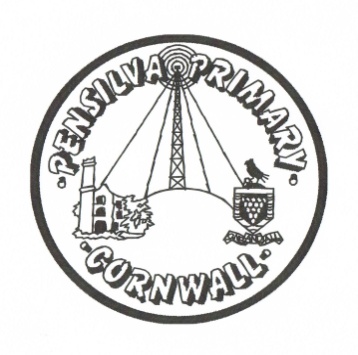 Key Instant Recall FactsYear 4 - Autumn term 1. I know all my number bonds to 100 Children can use their number knowledge to help with their number bonds to 100. Here are some examples of number bonds to 100: How to help at home: remember little and often is best! Practise these as much as you can but in short 5 minute bursts – maybe on the way to school or on a long car journey. Roll 2 dice or make some number cards. – what do I need to add to the number to make 100? 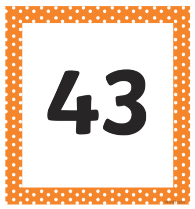 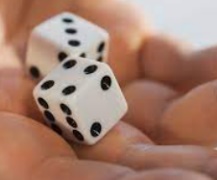 7 + ____ = 100 Using counting in 10s10 + 90 = 10050 + 50 = 10040 + 60 = 10030 + 70 = 100 Using counting in 25, 50 and 7525 + 75 = 10075 + 25 = 100100 – 75 = 25100 – 25 = 75 100 – 10 = 90100 – 90 = 10100 – 50 = 50100 – 40 = 60100 – 60 = 40Challenge: 91 + 9 = 10023 + 77 = 100 52 + 48 = 10085 + 15 = 100